Aris Farm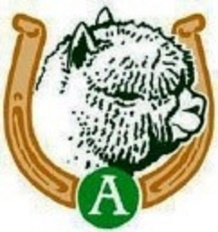 Summer Day Camp Registration – 2021Child’s Name:______________________________________________ Date of Birth:__________________________School year just completed:      ___3rd   ___4th   ___5th      /       ___6th   ___7th   ___8th   Parent/Guardian Name:___________________________________________________________________________Address:________________________________________________________________________________________Phone:__________________________________ Email:__________________________________________________Emergency Contact #1/Relationship:________________________________ Phone:___________________________Emergency Contact #2/Relationship:________________________________ Phone:___________________________List any allergies/medical concerns or restrictions:______________________________________________________Does your child take medications (ex. Epi-Pen)?_________________________________________________________Child may be picked up by:__________________________________________Phone:__________________________Please select the camp you are registering you child for: June 14, 15, 16 – grades 3, 4, 5 – 9am to 2pm each day – Cost $60 June 21, 22, 23 – grades 3, 4, 5 – 9am to 2pm each day – Cost $60 June 28, 29, 20 – grades 6, 7, 8 – 9am to 2pm each day – Cost $60We are limiting camp size to a maximum of 12 campers and a minimum of 6 campers. Make check payable to Aris Farm. All camps will be filled in the order the registration forms are received.  You will be notified my email or phone if the camp you requested is full or did not meet the minimum.  Please have your payment and registration to us one (1) week before your scheduled camp start day.Releases: I herby give permission for me/my child to be photographed by Aris Farm and herby understand that such photographs become property of Airs Farm and may be used for the purpose of future promotional material relevant to the program.  _____yes       ____no						______initialAll participants must abide by the regulations, rules and guidelines set forth by the program and may be dismissed from the program at the discretion of Aris Farm.				______initialThe risk of sustaining injury from the nature of the activity and can occur without fault of the participant, Aris Farm, or the facility in which the activity is taking place.					______initialFull refunds will be given if we are notified by noon, Friday before camp starts.  After that you will receive a partial refund of $30.  								             ______initialIf applicable, I am aware children will only be released into the custody of the parent/guardian and those listed above unless I notify Aris Farm staff.							______initialI have read the program information, the release and refund information.  I understand all the information provided and I assume the risks associated.Parent/Guardian Signature: ___________________________________________  Date:________________